Handout 4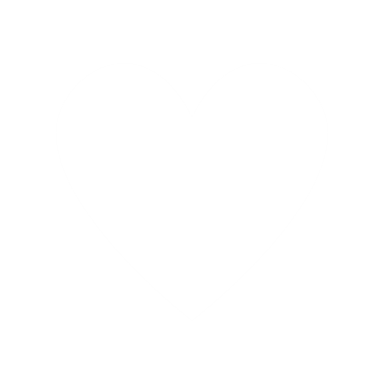 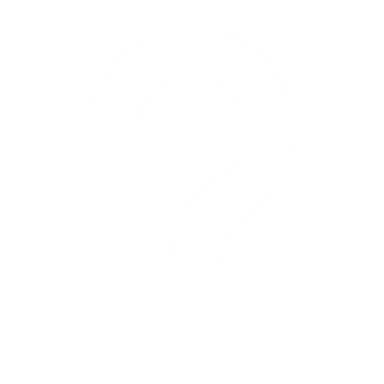 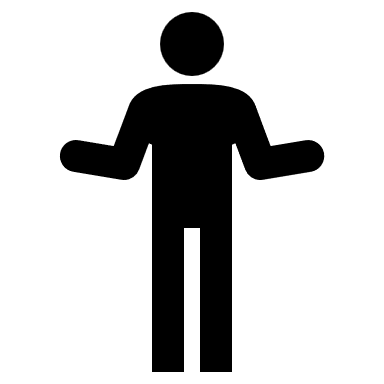 